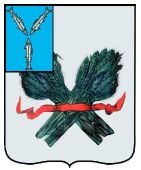 Администрация Давыдовского муниципального образованияПугачевского муниципального районаСаратовской области П О С Т А Н О В Л Е Н И Е            от 17 марта 2022 года № 14О внесении изменений в постановление администрации Давыдовского муниципального образования Пугачевского муниципального района Саратовской области от 06 декабря  2018 года № 102 « Об утверждении Порядка составления, утверждения и внесения изменений в сводную бюджетную роспись и лимиты бюджетных обязательств бюджета Давыдовского  муниципального образования Пугачёвского муниципального образования Саратовской области»В соответствии со ст. 217, 219.1 Бюджетного кодекса Российской Федерации и решением Совета Давыдовского муниципального образования Пугачевского муниципального района Саратовской области от  16 февраля  2016  года № 89   «Об утверждении Положения о бюджетном процессе Давыдовского муниципального образования Пугачевского муниципального района Саратовской области», Устава Давыдовского муниципального образования, администрация Давыдовского муниципального образования Пугачевского муниципального района Саратовской области ПОСТАНОВЛЯЕТ:     1. Внести в постановление администрации Давыдовского муниципального образования Пугачевского муниципального района Саратовской области от 06 декабря  2018 года № 102 « Об утверждении Порядка составления, утверждения и внесения изменений в сводную бюджетную роспись и лимиты бюджетных обязательств бюджета Давыдовского  муниципального образования Пугачёвского муниципального образования Саратовской области» следующие изменения и дополнения:1.1. Приложение №6, приложение №7 к Порядку   составления, утверждения и внесении изменений в сводную бюджетную роспись и лимиты бюджетных обязательств бюджета Давыдовского муниципального образования Пугачёвского муниципального района Саратовской области изложить в новой редакции:                                                                                       Приложение N 6   к Порядку   составления, утверждения и внесения      изменений в сводную бюджетнуюроспись и лимиты бюджетныхобязательств бюджета Давыдовскогомуниципального образования               Пугачёвского муниципального района                 Саратовской области                                                                                       Приложение N 7   к Порядку   составления, утверждения и внесения      изменений в сводную бюджетнуюроспись и лимиты бюджетныхобязательств бюджета Давыдовскогомуниципального образования               Пугачёвского муниципального района                 Саратовской областиУведомление  о лимитах бюджетных обязательств (об изменении лимитов бюджетных обязательств) № ___2. Контроль за исполнением настоящего постановления возложить на главу Давыдовского муниципального образования. 	3. Опубликовать настоящее постановление в «Информационном бюллетене» Давыдовского муниципального образования и разместить на официальном сайте Давыдовского муниципального образования в сети «Интернет».4. Настоящее постановление распространяется на правоотношения возникшие с 01.01.2022 года и вступает в силу со дня его официального опубликования.Зам. главы администрацииДавыдовского муниципального образования        								А.В. Трубалко                                          							УВЕДОМЛЕНИЕУВЕДОМЛЕНИЕУВЕДОМЛЕНИЕУВЕДОМЛЕНИЕУВЕДОМЛЕНИЕУВЕДОМЛЕНИЕУВЕДОМЛЕНИЕУВЕДОМЛЕНИЕУВЕДОМЛЕНИЕУВЕДОМЛЕНИЕУВЕДОМЛЕНИЕУВЕДОМЛЕНИЕУВЕДОМЛЕНИЕУВЕДОМЛЕНИЕУВЕДОМЛЕНИЕУВЕДОМЛЕНИЕУВЕДОМЛЕНИЕУВЕДОМЛЕНИЕо бюджетных ассигнованиях (об изменении бюджетных ассигнований) №___о бюджетных ассигнованиях (об изменении бюджетных ассигнований) №___о бюджетных ассигнованиях (об изменении бюджетных ассигнований) №___о бюджетных ассигнованиях (об изменении бюджетных ассигнований) №___о бюджетных ассигнованиях (об изменении бюджетных ассигнований) №___о бюджетных ассигнованиях (об изменении бюджетных ассигнований) №___о бюджетных ассигнованиях (об изменении бюджетных ассигнований) №___о бюджетных ассигнованиях (об изменении бюджетных ассигнований) №___о бюджетных ассигнованиях (об изменении бюджетных ассигнований) №___о бюджетных ассигнованиях (об изменении бюджетных ассигнований) №___о бюджетных ассигнованиях (об изменении бюджетных ассигнований) №___о бюджетных ассигнованиях (об изменении бюджетных ассигнований) №___о бюджетных ассигнованиях (об изменении бюджетных ассигнований) №___о бюджетных ассигнованиях (об изменении бюджетных ассигнований) №___о бюджетных ассигнованиях (об изменении бюджетных ассигнований) №___о бюджетных ассигнованиях (об изменении бюджетных ассигнований) №___о бюджетных ассигнованиях (об изменении бюджетных ассигнований) №___о бюджетных ассигнованиях (об изменении бюджетных ассигнований) №___Форма по ОКУДФорма по ОКУДот ______ ___________ ________ г.от ______ ___________ ________ г.от ______ ___________ ________ г.от ______ ___________ ________ г.от ______ ___________ ________ г.от ______ ___________ ________ г.от ______ ___________ ________ г.от ______ ___________ ________ г.от ______ ___________ ________ г.от ______ ___________ ________ г.от ______ ___________ ________ г.от ______ ___________ ________ г.от ______ ___________ ________ г.от ______ ___________ ________ г.от ______ ___________ ________ г.от ______ ___________ ________ г.от ______ ___________ ________ г.от ______ ___________ ________ г.               Дата               Дата   Наименование органа, организующего исполнение бюджета Администрация Давыдовского муниципального образования Пугачевского муниципального района Саратовской области   Наименование органа, организующего исполнение бюджета Администрация Давыдовского муниципального образования Пугачевского муниципального района Саратовской области   Наименование органа, организующего исполнение бюджета Администрация Давыдовского муниципального образования Пугачевского муниципального района Саратовской области   Наименование органа, организующего исполнение бюджета Администрация Давыдовского муниципального образования Пугачевского муниципального района Саратовской области   Наименование органа, организующего исполнение бюджета Администрация Давыдовского муниципального образования Пугачевского муниципального района Саратовской области   Наименование органа, организующего исполнение бюджета Администрация Давыдовского муниципального образования Пугачевского муниципального района Саратовской области   Наименование органа, организующего исполнение бюджета Администрация Давыдовского муниципального образования Пугачевского муниципального района Саратовской области   Наименование органа, организующего исполнение бюджета Администрация Давыдовского муниципального образования Пугачевского муниципального района Саратовской области   Наименование органа, организующего исполнение бюджета Администрация Давыдовского муниципального образования Пугачевского муниципального района Саратовской области   Наименование органа, организующего исполнение бюджета Администрация Давыдовского муниципального образования Пугачевского муниципального района Саратовской области   Наименование органа, организующего исполнение бюджета Администрация Давыдовского муниципального образования Пугачевского муниципального района Саратовской области   Наименование органа, организующего исполнение бюджета Администрация Давыдовского муниципального образования Пугачевского муниципального района Саратовской области   Наименование органа, организующего исполнение бюджета Администрация Давыдовского муниципального образования Пугачевского муниципального района Саратовской области   Наименование органа, организующего исполнение бюджета Администрация Давыдовского муниципального образования Пугачевского муниципального района Саратовской области   Наименование органа, организующего исполнение бюджета Администрация Давыдовского муниципального образования Пугачевского муниципального района Саратовской области   Наименование органа, организующего исполнение бюджета Администрация Давыдовского муниципального образования Пугачевского муниципального района Саратовской области   Наименование органа, организующего исполнение бюджета Администрация Давыдовского муниципального образования Пугачевского муниципального района Саратовской области   Наименование органа, организующего исполнение бюджета Администрация Давыдовского муниципального образования Пугачевского муниципального района Саратовской областипо КФОКомуКомуКомуКомуКомуАдминистрация Давыдовского муниципального образования Пугачевского муниципального района Саратовской областиАдминистрация Давыдовского муниципального образования Пугачевского муниципального района Саратовской областиАдминистрация Давыдовского муниципального образования Пугачевского муниципального района Саратовской областиАдминистрация Давыдовского муниципального образования Пугачевского муниципального района Саратовской областиАдминистрация Давыдовского муниципального образования Пугачевского муниципального района Саратовской областиАдминистрация Давыдовского муниципального образования Пугачевского муниципального района Саратовской областиАдминистрация Давыдовского муниципального образования Пугачевского муниципального района Саратовской областиАдминистрация Давыдовского муниципального образования Пугачевского муниципального района Саратовской областиАдминистрация Давыдовского муниципального образования Пугачевского муниципального района Саратовской областиАдминистрация Давыдовского муниципального образования Пугачевского муниципального района Саратовской областиАдминистрация Давыдовского муниципального образования Пугачевского муниципального района Саратовской областиАдминистрация Давыдовского муниципального образования Пугачевского муниципального района Саратовской областиАдминистрация Давыдовского муниципального образования Пугачевского муниципального района Саратовской областипо ПППпо ППП(наименование главного распорядителя бюджетных средств)(наименование главного распорядителя бюджетных средств)(наименование главного распорядителя бюджетных средств)(наименование главного распорядителя бюджетных средств)(наименование главного распорядителя бюджетных средств)(наименование главного распорядителя бюджетных средств)(наименование главного распорядителя бюджетных средств)(наименование главного распорядителя бюджетных средств)(наименование главного распорядителя бюджетных средств)(наименование главного распорядителя бюджетных средств)(наименование главного распорядителя бюджетных средств)(наименование главного распорядителя бюджетных средств)(наименование главного распорядителя бюджетных средств)(наименование главного распорядителя бюджетных средств)(наименование главного распорядителя бюджетных средств)Наименование бюджета    Бюджет Давыдовского МОНаименование бюджета    Бюджет Давыдовского МОНаименование бюджета    Бюджет Давыдовского МОНаименование бюджета    Бюджет Давыдовского МОНаименование бюджета    Бюджет Давыдовского МОНаименование бюджета    Бюджет Давыдовского МОНаименование бюджета    Бюджет Давыдовского МОНаименование бюджета    Бюджет Давыдовского МОНаименование бюджета    Бюджет Давыдовского МОНаименование бюджета    Бюджет Давыдовского МОНаименование бюджета    Бюджет Давыдовского МОЕдиница измерения: руб.Единица измерения: руб.Единица измерения: руб.Единица измерения: руб.Единица измерения: руб.Единица измерения: руб.Единица измерения: руб.Единица измерения: руб.по ОКЕИпо ОКЕИ383383ПриложенияПриложенияПриложенияПриложенияПриложенияПриложения        по КДФ        по КДФ(наименование документа)(наименование документа)(наименование документа)(наименование документа)(наименование документа)(наименование документа)(наименование документа)(наименование документа)(наименование документа)(наименование документа)(наименование документа)(наименование документа)(наименование документа)(наименование документа)Основание: _________________________________________________________________________________________________________________________________________Основание: _________________________________________________________________________________________________________________________________________Основание: _________________________________________________________________________________________________________________________________________Основание: _________________________________________________________________________________________________________________________________________Основание: _________________________________________________________________________________________________________________________________________Основание: _________________________________________________________________________________________________________________________________________Основание: _________________________________________________________________________________________________________________________________________Основание: _________________________________________________________________________________________________________________________________________Основание: _________________________________________________________________________________________________________________________________________Основание: _________________________________________________________________________________________________________________________________________Основание: _________________________________________________________________________________________________________________________________________Основание: _________________________________________________________________________________________________________________________________________Основание: _________________________________________________________________________________________________________________________________________Основание: _________________________________________________________________________________________________________________________________________Основание: _________________________________________________________________________________________________________________________________________Основание: _________________________________________________________________________________________________________________________________________Основание: _________________________________________________________________________________________________________________________________________Основание: _________________________________________________________________________________________________________________________________________Код бюджетной классификацииКод бюджетной классификацииКод бюджетной классификацииКод бюджетной классификацииКод бюджетной классификацииКод бюджетной классификацииКод бюджетной классификацииКод бюджетной классификацииКод бюджетной классификацииКод бюджетной классификацииБюджетные ассигнованияБюджетные ассигнованияБюджетные ассигнованияБюджетные ассигнованияБюджетные ассигнованияБюджетные ассигнованияБюджетные ассигнованияБюджетные ассигнованияБюджетные ассигнованияПППРЗПЗВРЦСРКОСГУСубКОСГУНаправлениеМероприятиеВид ассигнованийс начала годас начала годас начала годас начала годав том числе текущие изменения в том числе текущие изменения в том числе текущие изменения в том числе текущие изменения в том числе текущие изменения ПППРЗПЗВРЦСРКОСГУСубКОСГУНаправлениеМероприятиеВид ассигнованийИтого на 3 годана текущий финансовый годна 1-й год планового периодана 2-й год планового периодаИтого на 3 годана текущий финансовый годна 1-й год планового периодана 1-й год планового периодана 2-й год планового периода123456789101112131415161617ИТОГО        Глава Давыдовского МО        Глава Давыдовского МО        Глава Давыдовского МО        Глава Давыдовского МО        Глава Давыдовского МО        Глава Давыдовского МО        Глава Давыдовского МО        Глава Давыдовского МО(подпись)(расшифровка подписи)(расшифровка подписи)Исполнитель:  Главный специалистИсполнитель:  Главный специалистИсполнитель:  Главный специалистИсполнитель:  Главный специалистИсполнитель:  Главный специалист(подпись)(расшифровка подписи)(расшифровка подписи)Кодыототототототототототототототототототототототот                            г.                            г.                            г.ДатаДатаДатаДатаНаименование учреждения:Наименование учреждения:Наименование учреждения:Наименование учреждения:Наименование учреждения:Наименование учреждения:Администрация Давыдовского муниципального образования Пугачевского муниципального района Саратовской областиАдминистрация Давыдовского муниципального образования Пугачевского муниципального района Саратовской областиАдминистрация Давыдовского муниципального образования Пугачевского муниципального района Саратовской областиАдминистрация Давыдовского муниципального образования Пугачевского муниципального района Саратовской областиАдминистрация Давыдовского муниципального образования Пугачевского муниципального района Саратовской областиАдминистрация Давыдовского муниципального образования Пугачевского муниципального района Саратовской областиАдминистрация Давыдовского муниципального образования Пугачевского муниципального района Саратовской областиАдминистрация Давыдовского муниципального образования Пугачевского муниципального района Саратовской областиАдминистрация Давыдовского муниципального образования Пугачевского муниципального района Саратовской областиАдминистрация Давыдовского муниципального образования Пугачевского муниципального района Саратовской областиАдминистрация Давыдовского муниципального образования Пугачевского муниципального района Саратовской областиАдминистрация Давыдовского муниципального образования Пугачевского муниципального района Саратовской областиАдминистрация Давыдовского муниципального образования Пугачевского муниципального района Саратовской областиАдминистрация Давыдовского муниципального образования Пугачевского муниципального района Саратовской областиАдминистрация Давыдовского муниципального образования Пугачевского муниципального района Саратовской областиАдминистрация Давыдовского муниципального образования Пугачевского муниципального района Саратовской областиАдминистрация Давыдовского муниципального образования Пугачевского муниципального района Саратовской областиАдминистрация Давыдовского муниципального образования Пугачевского муниципального района Саратовской областиАдминистрация Давыдовского муниципального образования Пугачевского муниципального района Саратовской областиАдминистрация Давыдовского муниципального образования Пугачевского муниципального района Саратовской областиАдминистрация Давыдовского муниципального образования Пугачевского муниципального района Саратовской областиАдминистрация Давыдовского муниципального образования Пугачевского муниципального района Саратовской областиАдминистрация Давыдовского муниципального образования Пугачевского муниципального района Саратовской областипо ОКПОКому:Администрация Давыдовского муниципального образования Пугачевского муниципального района Саратовской областиАдминистрация Давыдовского муниципального образования Пугачевского муниципального района Саратовской областиАдминистрация Давыдовского муниципального образования Пугачевского муниципального района Саратовской областиАдминистрация Давыдовского муниципального образования Пугачевского муниципального района Саратовской областиАдминистрация Давыдовского муниципального образования Пугачевского муниципального района Саратовской областиАдминистрация Давыдовского муниципального образования Пугачевского муниципального района Саратовской областиАдминистрация Давыдовского муниципального образования Пугачевского муниципального района Саратовской областиАдминистрация Давыдовского муниципального образования Пугачевского муниципального района Саратовской областиАдминистрация Давыдовского муниципального образования Пугачевского муниципального района Саратовской областиАдминистрация Давыдовского муниципального образования Пугачевского муниципального района Саратовской областиАдминистрация Давыдовского муниципального образования Пугачевского муниципального района Саратовской областиАдминистрация Давыдовского муниципального образования Пугачевского муниципального района Саратовской областиАдминистрация Давыдовского муниципального образования Пугачевского муниципального района Саратовской областиАдминистрация Давыдовского муниципального образования Пугачевского муниципального района Саратовской областиАдминистрация Давыдовского муниципального образования Пугачевского муниципального района Саратовской областиАдминистрация Давыдовского муниципального образования Пугачевского муниципального района Саратовской областиАдминистрация Давыдовского муниципального образования Пугачевского муниципального района Саратовской областиАдминистрация Давыдовского муниципального образования Пугачевского муниципального района Саратовской областиАдминистрация Давыдовского муниципального образования Пугачевского муниципального района Саратовской областиАдминистрация Давыдовского муниципального образования Пугачевского муниципального района Саратовской областиАдминистрация Давыдовского муниципального образования Пугачевского муниципального района Саратовской областиАдминистрация Давыдовского муниципального образования Пугачевского муниципального района Саратовской областиАдминистрация Давыдовского муниципального образования Пугачевского муниципального района Саратовской областиАдминистрация Давыдовского муниципального образования Пугачевского муниципального района Саратовской областиАдминистрация Давыдовского муниципального образования Пугачевского муниципального района Саратовской областиАдминистрация Давыдовского муниципального образования Пугачевского муниципального района Саратовской областиАдминистрация Давыдовского муниципального образования Пугачевского муниципального района Саратовской областиАдминистрация Давыдовского муниципального образования Пугачевского муниципального района Саратовской областипо ППП(наименование главного распорядителя, распорядителя, получателя)(наименование главного распорядителя, распорядителя, получателя)(наименование главного распорядителя, распорядителя, получателя)(наименование главного распорядителя, распорядителя, получателя)(наименование главного распорядителя, распорядителя, получателя)(наименование главного распорядителя, распорядителя, получателя)(наименование главного распорядителя, распорядителя, получателя)(наименование главного распорядителя, распорядителя, получателя)(наименование главного распорядителя, распорядителя, получателя)(наименование главного распорядителя, распорядителя, получателя)(наименование главного распорядителя, распорядителя, получателя)(наименование главного распорядителя, распорядителя, получателя)(наименование главного распорядителя, распорядителя, получателя)(наименование главного распорядителя, распорядителя, получателя)(наименование главного распорядителя, распорядителя, получателя)(наименование главного распорядителя, распорядителя, получателя)(наименование главного распорядителя, распорядителя, получателя)(наименование главного распорядителя, распорядителя, получателя)(наименование главного распорядителя, распорядителя, получателя)(наименование главного распорядителя, распорядителя, получателя)(наименование главного распорядителя, распорядителя, получателя)(наименование главного распорядителя, распорядителя, получателя)(наименование главного распорядителя, распорядителя, получателя)(наименование главного распорядителя, распорядителя, получателя)(наименование главного распорядителя, распорядителя, получателя)(наименование главного распорядителя, распорядителя, получателя)(наименование главного распорядителя, распорядителя, получателя)(наименование главного распорядителя, распорядителя, получателя)Наименование бюджета:Наименование бюджета:Наименование бюджета:Наименование бюджета:Наименование бюджета:Наименование бюджета:Наименование бюджета:Наименование бюджета:Наименование бюджета:Наименование бюджета:Бюджет Давыдовского МОБюджет Давыдовского МОБюджет Давыдовского МОБюджет Давыдовского МОБюджет Давыдовского МОБюджет Давыдовского МОБюджет Давыдовского МОБюджет Давыдовского МОБюджет Давыдовского МОБюджет Давыдовского МОБюджет Давыдовского МОБюджет Давыдовского МОБюджет Давыдовского МОБюджет Давыдовского МОБюджет Давыдовского МОБюджет Давыдовского МОБюджет Давыдовского МОБюджет Давыдовского МОБюджет Давыдовского МОЕдиница измерения: руб.Единица измерения: руб.Единица измерения: руб.Единица измерения: руб.Единица измерения: руб.Единица измерения: руб.Единица измерения: руб.Единица измерения: руб.Единица измерения: руб.Единица измерения: руб.Единица измерения: руб.по ОКЕИ383Основание:Основание:Приложения:Приложения:Приложения:(наименование документа)(наименование документа)(наименование документа)(наименование документа)(наименование документа)(наименование документа)(наименование документа)(наименование документа)(наименование документа)(наименование документа)(наименование документа)(наименование документа)(наименование документа)(наименование документа)(наименование документа)(наименование документа)(наименование документа)(наименование документа)(наименование документа)(наименование документа)(наименование документа)(наименование документа)(наименование документа)(наименование документа)(наименование документа)(наименование документа)Специальные указания:Специальные указания:Специальные указания:Специальные указания:Специальные указания:Специальные указания:Специальные указания:Специальные указания:Специальные указания:Лицевой счетЛицевой счетИННИННИННИННКППКППКППКППКППКППОрганизацияОрганизацияОрганизацияППППППРаздел, подразделКЦСРКЦСРКЦСРКЦСРКВРКВРКОСГУТекущий годв том числев том числев том числев том числев том числеЛицевой счетЛицевой счетИННИННИННИННКППКППКППКППКППКППОрганизацияОрганизацияОрганизацияППППППРаздел, подразделКЦСРКЦСРКЦСРКЦСРКВРКВРКОСГУТекущий годI квII квIII квIV квIV кв1122223333334445567777889111213141515ИТОГО ИТОГО ИТОГО ИТОГО ИТОГО ИТОГО ИТОГО ИТОГО ИТОГО ИТОГО ИТОГО ИТОГО ИТОГО ИТОГО ИТОГО ИТОГО ИТОГО ИТОГО ИТОГО ИТОГО ИТОГО ИТОГО ИТОГО ИТОГО ИТОГО Глава Давыдовского МОГлава Давыдовского МОГлава Давыдовского МОГлава Давыдовского МОГлава Давыдовского МОГлава Давыдовского МОГлава Давыдовского МОГлава Давыдовского МОГлава Давыдовского МОГлава Давыдовского МОГлава Давыдовского МОГлава Давыдовского МОГлава Давыдовского МОГлава Давыдовского МОГлава Давыдовского МО(подпись)(подпись)(подпись)(расшифровка подписи)(расшифровка подписи)(расшифровка подписи)(расшифровка подписи)(расшифровка подписи)Исполнитель:Исполнитель:Исполнитель:Исполнитель:Исполнитель:(должность)(должность)(должность)(должность)(должность)(должность)(должность)(должность)(подпись)(подпись)(подпись)(расшифровка подписи)(расшифровка подписи)(расшифровка подписи)(расшифровка подписи)(расшифровка подписи)(дата)(дата)(дата)(дата)(дата)(дата)(дата)Номер страницыНомер страницыНомер страницыНомер страницы1111Всего страницВсего страницВсего страницВсего страниц0000